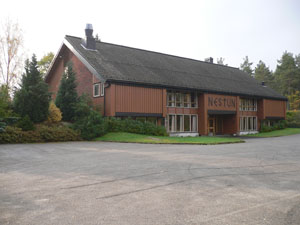 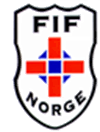 NM I TERRENGLØP 2022Vi inviterer løpere og mosjonister til uoffisielt NM i terrengløp for Kriminalomsorgen.Løpet blir arrangert i Stavern onsdag 1.juni 2022.Det konkurreres i følgende klasser:  Menn: 20-29, 30-39, 40-49, 50-59 og 60år+Kvinner: 20-29, 30-39, 40-49, 50-59 og 60år+ Vi vil også ha en egen mix-klasse, uten tidtaking, for de som ønsker det. Løype distanse for menn: 10 kmLøype distanse for kvinner: 5 kmMix-klasse: 5km eller 10km Vi vi kåre vinnere i alle klasser.Norgesmester kåres ut ifra beste tid uavhengig av klasse. 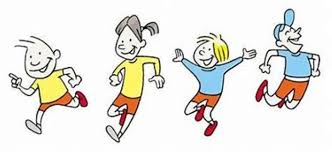 Distansene er bestemt ut fra kriteriene som gjelder under EM i terreng.Resultatene vil danne grunnlag for uttak til EM i terreng.Påmeldingsavgift 100kr - betalingsmåte kommer senereHar du lyst til å bli med, fyll ut denne med opplysninger under og send på mail innen mandag 16.mai 2022. Navn: Alder:KjønnFødselsdato/ Alder:Mobilnummer:Mailadresse:Tjenestested:Med hilsen FIFPåmelding og andre spørsmål/henvendelser sendes til: terreng@fifnorge.no